 	Welcome Wei Qiu 	Course ProposalsReturn to your "Faculty" tab (/eWeber/Default.aspx?tabId=8399) | Welcome Wei Qiu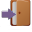 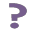 https://portalapps.weber.edu/calendarsso/Default.aspx) Logout (/SmartLogin/logout.aspx)  Help (http://www.weber.edu/help/)Faculty (/eWeber/Default.aspx?tabId=8399) 	Staff (/eWeber/Default.aspx?tabId=11547) 	My Weber (/eWeber/DefaList of all proposalsCourse Name: Language Development and Emergent Literacy in Early ChildhoodCourse Prefix: CHF Course Number: 4130Submitted by: Wei Qiu, weiqiu@weber.eduCurrent Date: 1/5/2015 College: EducationDepartment: Child & Family StudiesFrom Term: Fall 2015Substantive newCurrent Course Subject: CHF Current Course Number: 4130New/Revised Course Information:Subject: CHFCourse Number: 4130Check all that apply:This is for courses already approved for gen ed. Use a different form (http://documents.weber.edu/catalog/forms.htm) for proposing a new gen ed designation.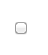 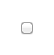 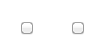 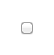 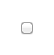 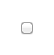 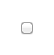 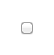 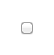 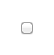 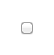 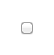 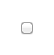 DV	CA	HU	LS	PS	SS	EN	AI	QL	TA	TB	TC	TD	TECourse Title: Language Development and Emergent Literacy in Early ChildhoodAbbreviated Course Title: Language & Literacy in EC Course Type: LECCredit Hours: 3o r if variable hours: toContact Hours:Lecture: 2.5hrs/wk; 112.5hrs/semesterLab: 0Other: 0Repeat Information:Limit: 0Max Hrs: 0Grading Mode: standardThis course is/will be: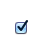 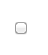 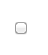 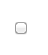 a required course in a major programa required course in a minor programa required course in a 1­ or 2­ year programelectivePrerequisites/Co­requisites:CHF 1500 Human DevelopmentCourse description (exactly as it will appear in the catalog, including prerequisites):CHF 4130 ­ Language Development and Emergent Literacy in Early ChildhoodCredits: (3) Typically taught: Fall [Full Sem] Spring [Full Sem]This course explores current theory, research, and evidence based practices for promoting early language and emergent literacy development (birth­ 8 years) in home, child care, prekindergarten, and primary education environments through collaborative practices between early childhood professionals and parents. Prerequisite: CHF 1500.Justification for the new course or for changes to an existing course. (Note: Justification should emphasize academic rationale for the change or new course. This is particularly important for courses requesting upper­ division status.)This new course fills the gap in the Early Childhood program by exposing students to current theory, research, andevidence based practices for promoting early language and emergent literacy development (birth­ 8 years) in home, child care, prekindergarten, and primary education environments. Course objectives will align with standards of the National Association for the Education of Young Children (NAEYC). In addition, according to the State Office of Education, in­ service elementary school teachers in Utah with 1st­6th grade licensure must take certain early childhood college courses in order to apply for license to teach kindergarten. The Child and Family Studies Department at Weber State Universityhas been asked by the State Office of Education to provide a "package" of early childhood courses to prepare teachers to teach kindergarten. A course that focuses on early childhood language development and literacy learning is one of the required courses geared towards kindergarten teaching license.INFORMATION PAGEfor substantive proposals only1. Did this course receive unanimous approval within the Department?trueIf not, what are the major concerns raised by the opponents?2. If this is a new course proposal, could you achieve the desired results by revising an existing course within your department or by requiring an existing course in another department?No. This course addresses gaps in the Early Childhood program that cannot be included within existing courses that focuson other distinct areas of early childhood care and education. There are no other courses offered in another department that focuses only on early childhood language and literacy.3. How will the proposed course differ from similar offerings by other departments? Comment on any subject overlap between this course and topics generally taught by other departments, even if no similar courses are currently offered by the other departments. Explain any effects that this proposal will have on program requirements or enrollments in other department. Please forward letters (email communication is sufficient) from all departments that you have identified above stating their support or opposition to the proposed course.This course has received support from Chair of the Teacher Education Department.4. Is this course required for certification/accreditation of a program?noIf so, a statement to that effect should appear in the justification and supporting documents should accompany this form.5. For course proposals, e­mail a syllabus to Faculty Senate (mailto:kbrown4@weber.edu) which should be sufficiently detailed that the committees can determine that the course is at the appropriate level and matches the description. There should be an indication of the amount and type of outside activity required in the course (projects, research papers, homework, etc.).Please mail a signed approval page (SignaturePage.PDF)to the Faculty Senate Office, MA 210J, MC 1033.